П О С Т А Н О В Л Е Н И ЕПРАВИТЕЛЬСТВА КАМЧАТСКОГО КРАЯ             г. Петропавловск-КамчатскийВ соответствии со статьей 168 Жилищного кодекса Российской Федерации, статьей 12 Закона Камчатского края от 02.12.2013 № 359 "Об организации проведения капитального ремонта общего имущества в многоквартирных домах в Камчатском крае"ПРАВИТЕЛЬСТВО ПОСТАНОВЛЯЕТ:1. Утвердить Порядок разработки и утверждения краткосрочных планов реализации региональной программы капитального ремонта общего имущества в многоквартирных домах в Камчатском крае согласно приложению.2. Настоящее постановление вступает в силу через 10 дней после дня его официального опубликования.Приложение к постановлению Правительства Камчатского края от 19.06.2014 № 261-ППорядокразработки и утверждения краткосрочных планов реализации региональной программы капитального ремонта общего имущества в многоквартирных домах в Камчатском крае 1. Настоящим Порядок разработан в соответствии со статьей 168 Жилищного кодекса Российской Федерации, статьей 12 Закона Камчатского края от 02.12.2013 № 359 "Об организации проведения капитального ремонта общего имущества в многоквартирных домах в Камчатском крае" и определяет правила разработки и утверждения:краткосрочных планов реализации региональной программы капитального ремонта общего имущества в многоквартирных домах на территориях муниципальных образований в Камчатском крае (далее - краткосрочные планы муниципальных образований);краткосрочного плана реализации региональной программы капитального ремонта общего имущества в многоквартирных домах в Камчатском крае (далее - краткосрочный план Камчатского края). 2. Краткосрочные планы муниципальных образований и краткосрочный план Камчатского края утверждаются сроком на три года.3. При разработке краткосрочных планов муниципальных образований органы местного самоуправления городских округов, городских (сельских) поселений в Камчатском крае:1) осуществляют отбор многоквартирных домов, подлежащих включению в краткосрочные планы муниципальных образований, из соответствующего календарного периода региональной программы капитального ремонта общего имущества в многоквартирных домах в Камчатском крае (далее – региональная программа), а также многоквартирных домов, собственники помещений которых приняли в установленном Жилищным кодексом Российской Федерации порядке решение о проведении капитального ремонта общего имущества многоквартирного дома ранее установленного региональной программой срока и для проведения капитального ремонта которых в фонде капитального ремонта достаточно средств;2) запрашивают у организаций и (или) лиц осуществляющих управление и (или) оказывающих услуги по содержанию общего имущества многоквартирных домов, подлежащих включению в краткосрочные планы муниципальных образований, следующую информацию:а) данные, содержащие технические, эксплуатационные, объёмные характеристики объектов общего имущества в многоквартирном доме; б) о состоянии и эксплуатационных показателях объектов общего имущества в многоквартирном доме (акты осмотров, технические заключения, дефектные ведомости и т.д.);в) о проведённых ранее капитальных ремонтах объектов общего имущества в многоквартирном доме;3) на основании полученной информации, предельной стоимости услуг и работ по капитальному ремонту объектов общего имущества в многоквартирных домах, формируют проекты краткосрочных планов муниципальных образований по форме, утвержденной приказом Министерства жилищно-коммунального хозяйства и энергетики Камчатского края.4. Сформированные проекты краткосрочных планов муниципальных образований направляются органами местного самоуправления городских округов, городских (сельских) поселений в Камчатском крае не позднее 1 мая года, предшествующего году начала их реализации, в Фонд капитального ремонта многоквартирных домов Камчатского края для согласования.5. Фонд капитального ремонта многоквартирных домов Камчатского края не позднее 1 июня года, предшествующего году начала реализации краткосрочных планов муниципальных образований, согласовывает проекты краткосрочных планов муниципальных образований, представленных в соответствии с частью 4 настоящего Порядка. 6. Краткосрочный план муниципального образования после согласования Фондом капитального ремонта многоквартирных домов Камчатского края утверждается муниципальным нормативным правовым актом не позднее 1 июля года, предшествующего году начала его реализации, и направляется на бумажном и электронном носителях в Фонд капитального ремонта многоквартирных домов Камчатского края.7. Фонд капитального ремонта многоквартирных домов Камчатского края формирует на основании краткосрочных планов муниципальных образований проект краткосрочного плана Камчатского края и не позднее 1 августа года, предшествующего году начала его реализации, направляет его в Министерство жилищно-коммунального хозяйства и энергетики Камчатского края. 8. Министерство жилищно-коммунального хозяйства и энергетики Камчатского края издает приказ об утверждении краткосрочного плана Камчатского края не позднее 1 сентября года, предшествующего году начала его реализации.9. При разработке краткосрочных планов муниципальных образований в целях повышения эксплуатационных и технических характеристик объектов общего имущества в многоквартирных домах, а также повышения уровня благоустройства многоквартирного дома допускается планирование работ по капитальному ремонту с учетом использования материалов, увеличивающих срок службы объекта общего имущества в многоквартирном доме, в соответствии с предельной стоимостью капитального ремонта объектов общего имущества в многоквартирном доме.10. Краткосрочные планы муниципальных образований подлежат актуализации не позднее 30 календарных дней со дня актуализации региональной программы.11. Актуализация краткосрочного плана Камчатского края осуществляется не позднее 60 календарных дней со дня актуализации региональной программы.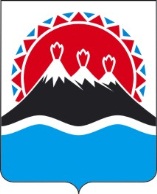                 19.06.2014№261-ПОб утверждении порядка разработки и утверждения краткосрочных планов реализации региональной программы капитального ремонта общего имущества в многоквартирных домах в Камчатском крае Губернатор Камчатского краяВ.И. Илюхин